HORÁRIO 2º SEMESTRE 2017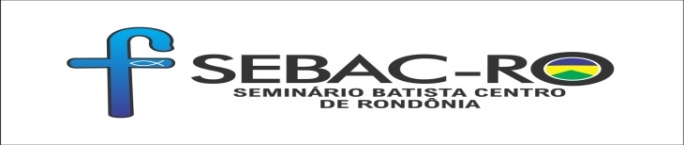 HORÁRIO – 7:00 – 11:45  (INTERVALO: 9:15 às 9:30 h)/   13:00 ÀS 17:00 h (INTERVALO 15:15  às 17:00h)DIA DA SEMANA8º PERÍODONOTURNO6º PERÍODONOTURNO4º PERÍODO3º PERÍODONOTURNO2º PERÍODONOTURNO2ª FEIRATCC 3TS 224/07 a 04/09TS 224/07 a 11/09TS 224/07 a 11/09TS 224/07 a 11/092ª FEIRAEB1AULA PRESENCIAL24/7(ÚNICA)EV.MISSOES/218/09 a 09/10COSMOVISÃO CRISTÃ18/09 E 25/09 (aulas presenciais)01/10 a 30/10 (on line)METODOLOGIA CIENTÍFICA18/09 a 23/10METODOLOGIACIENTÍFICA  18/09 a 23/102ª FEIRAENTREGA DE ESTÁGIOEB111/9//2017Entrega do Estágio de Missões07/11/2017OR.TCC123/10 a 06/11OR.TCC130/10 a 13/11OR.TCC130/10 a 13/112ª FEIRAIntensivo de Concilio14/08/2108/  04/09(Robson)11/09  18/09 25/09 AnaniasEntrega do Estágio de Missões07/11/2017OR.TCC123/10 a 06/11OR.TCC130/10 a 13/11OR.TCC130/10 a 13/112ª FEIRAIntensivo de Concilio14/08/2108/  04/09(Robson)11/09  18/09 25/09 AnaniasOR,TCC220/11 a 27/11OR.TCC123/10 a 06/11OR.TCC130/10 a 13/11OR.TCC130/10 a 13/112ª FEIRAOR,TCC220/11 a 27/11OR.TCC123/10 a 06/11OR.TCC130/10 a 13/11OR.TCC130/10 a 13/112ª FEIRA2ª FEIRA2ª FEIRADIA DA SEMANA8º PERÍODONOTURNO6º PERÍODONOTURNO4º PERÍODO3º PERÍODONOTURNO2º PERÍODONOTURNO1º PERÍODO3ª FEIRAEB2AULA PRESENCIAL25/07EB2AULA PRESENCIAL25/07EB2AULA PRESENCIAL25/07EB2AULA PRESENCIAL25/07--3ª FEIRAENTREGA DE ESTÁGIOEB229/08/2017HOMILÉTICA 201/08  A12/09HOMILÉTICA 201/08  A12/09HOMILÉTICA 201/08  A12/09HOMILÉTICA 201/08  A12/09-3ª FEIRANT 219/09 A 31/10NT 219/09 A 31/10NT 219/09 A 31/10NT 219/09 A 31/10NT219/09 A 31/10DIA DA SEMANA8º PERÍODO8º PERÍODO6º PERÍODO6º PERÍODO4º PERÍODO4º PERÍODO3º PERÍODO3º PERÍODO2º PERÍODOSÁBADO(MANHÃ)29/0712/0826/0802/0923/09EB3 05/08 e 23/09EB3 05/08 e 23/09-------SÁBADO(MANHÃ)29/0712/0826/0802/0923/09SÁBADO(MANHÃ)29/0712/0826/0802/0923/09ENTREGA DE ESTÁGIOEB323/09/2017ENTREGA DE ESTÁGIOEB323/09/2017EVENTOSBANCA APRES.PROJETOS8ºPERIODO31/07 e 1/088ºPERIODO31/07 e 1/08EVENTOSBANCA HOMILÉTICA28/8 e 29/0828/8 e 29/08(Dependendo do nº de alunos)(Dependendo do nº de alunos)EVENTOSPALESTRA25 e 26/0925 e 26/09ATA 14/1114/11BANCA TCC FINAL23 E 24/1023 E 24/10Encaminhamento de Comprovantes de CH30/10 A 14/1130/10 A 14/11FORMATURA24/11/201724/11/2017